Anleitung zur Erstellung einer Lernsituation im Unterrichtsfach Ev. Religion an Berufsbildenden Schulen Hinweise: Die Planungsschritte verlaufen nicht immer in der hier dargestellten Reihenfolge und können demzufolge variieren. Hilfreich ist es, mit dieser Anleitung eine Vorlage zur Erstellung einer Lernsituation auszufüllen. Werden mehrere Lernsituationen auf diese Art geplant und dokumentiert, ist ein wesentlicher Teil der Erstellung des schulischen Curriculums fertiggestellt. Im Anschluss an die Planung sollte die Lernsituation konkret erprobt, evaluiert und ggf. überarbeitet werden. Aus diesem Grunde ist die Erstellung eines schulischen Curriculums ein Prozess, der je nach Fachgruppe länger oder kürzer dauert. 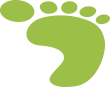 Was? Leitfragen und Tipps 1Ordnungsmittel und schulspezifische Bedingungen analysierenZiel: Auswahl und Konkretion eines Kompetenzbereiches/ einer Kompetenz aus dem OrdnungsmittelWelches Ordnungsmittel gilt für den Unterricht (RRL oder KC)?Welcher Niveaustufe des Deutschen Qualifikationsrahmens (DQR) ist der Bildungsgang zugeordnet?Welche Kompetenzen werden ausgewiesen? Müssen Kompetenzen ergänzt werden, weil sie fehlen? Welche regionalen/ überregionalen/ internationalen Bedingen haben Einfluss auf den Kompetenzerwerb? 2Lerngruppe analysieren Ziel: Abstimmung zwischen anzustrebenden Kompetenzen und der Lerngruppe Achtung: Die genaue Analyse ist auf der Ebene der Jahresplanung nicht möglichWelche Kompetenzen hat die Lerngruppe bereits erworben? (auch immanente Kompetenzen) Welche Konfessionen sind zu berücksichtigen?  Welche weiteren Besonderheiten (z.B. berufliche, private oder religiöse Vorerfahrungen) weist die Lerngruppe auf? 3Handlungssituation identifizieren und formulierenZiel: Identifizierung einer Handlungssituation hinsichtlich einer anzustrebenden Handlungskompetenz und der LerngruppeWelche Berührungspunkte (beruflich, privat, gesellschaftlich) können zwischen anzustrebender Kompetenz und Lerngruppe identifiziert werden? Welche berufliche, private oder gesellschaftliche Handlungssituation eignet sich zum Erwerb der anzustrebenden Kompetenzen? Achtung: die Handlungssituation soll den Kern der Lernsituation bildendie Handlungssituation soll einen komplexen Lern-und Arbeitsprozess initiieren und begleiten4Handlungskompetenz formulierenZiel: Die Schülerinnen und Schüler sollen am Ende des Lernprozesses religiös kompetent(er) sein. Was sollen die Schülerinnen und Schüler am Ende KÖNNEN? Tipp zur Formulierung:Die Schülerinnen und Schüler sind in der Lage … 5Handlungsergebnis überlegen Ziel: Durch das Handlungsergebnis wird die eigene Haltung zum Ausdruck gebracht.Welches Handlungsergebnis „passt“ zu der Handlungssituation und zu der Handlungskompetenz? Durch welches Handlungsergebnis kann die eigene Haltung zum Ausdruck gebracht werden?6Kompetenzen konkretisierenZiel: Die Schülerinnen und Schüler sollen kontinuierlich in den kommunikativen, methodischen und medialen Kompetenzen gefördert werden.  Welche weiteren Kompetenzen (auch immanent enthaltene Kompetenzen) können identifiziert werden?7Inhalte aufführenZiel: Geeignete Inhalte auswählen, um die Kompetenzen zu fördern.  Welche Inhalte sind besonders geeignet, um die anzustrebenden Kompetenzen zu fördern? 8Schulische Entscheidungen dokumentierenZiel: Besonderheiten der Schule sollen Berücksichtigung finden.  Welche schulischen Entscheidungen haben Einfluss auf die konkrete Ausgestaltung der Lernsituation? (Lernumgebung, Kooperationen, …)9Vollständige Handlung planenZiel: Die Schülerinnen und Schüler sollen zunehmend in der Lage sein, eigene Lernprozesse zu planen und ihren Lernprozess bewerten und reflektieren zu können. Wie können die Schülerinnen und Schüler den Lernprozess möglichst eigenständig planen und Entscheidungen hierüber treffen?Wie können die Schülerinnen und Schüler individuell und kooperativ miteinander arbeiten und lernen?Wie können die Schülerinnen und Schüler ihren Lernprozess bewerten und reflektieren?10Lernsituation überprüfen und ggf. anpassenZiel: Kritische Hinterfragung, ob der Lernprozess stimmig ist.  Ist die Dokumentation der Lernsituation vollständig?Sind die Qualitätskriterien / Anforderungen an die Erstellung von Lernsituationen erfüllt?